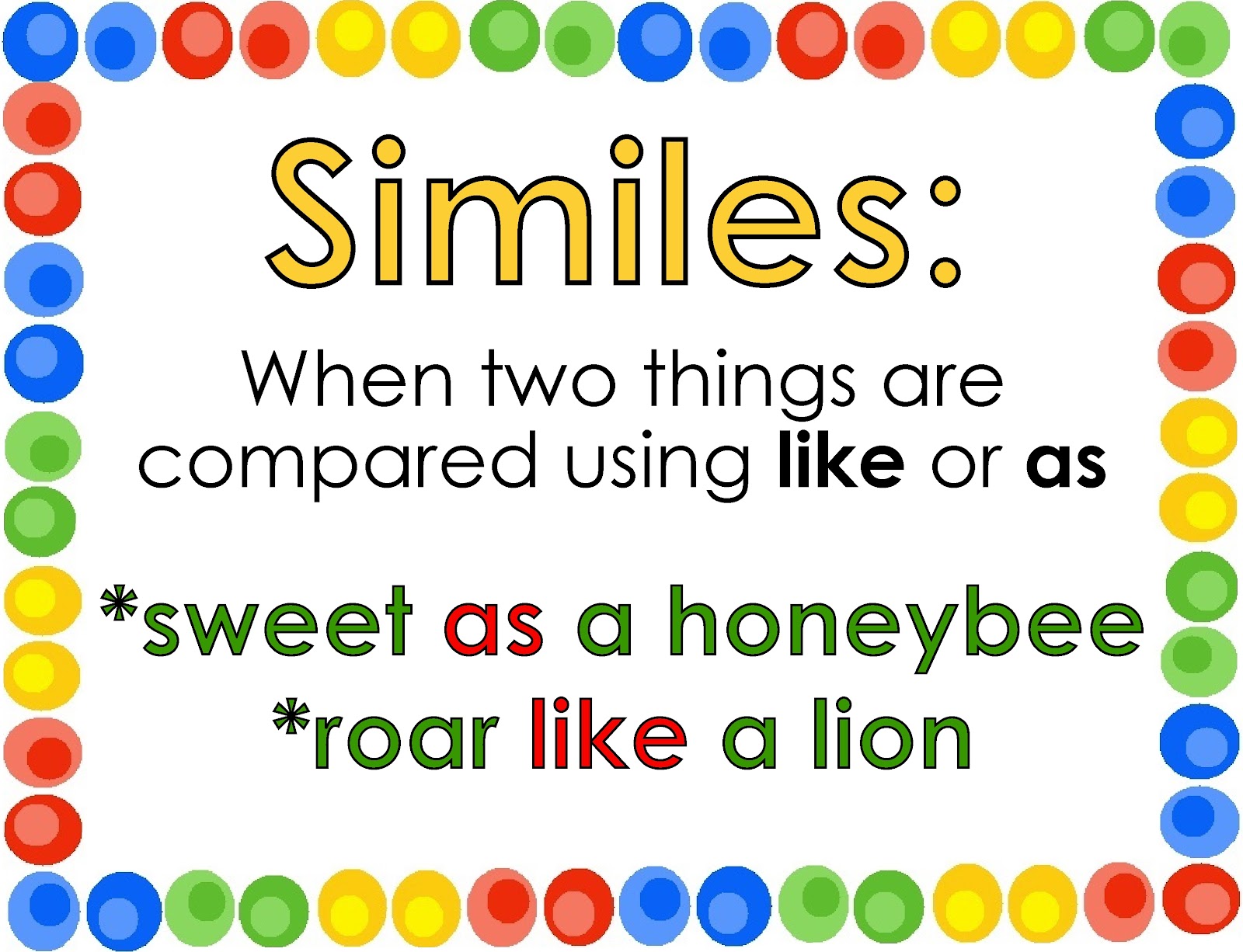 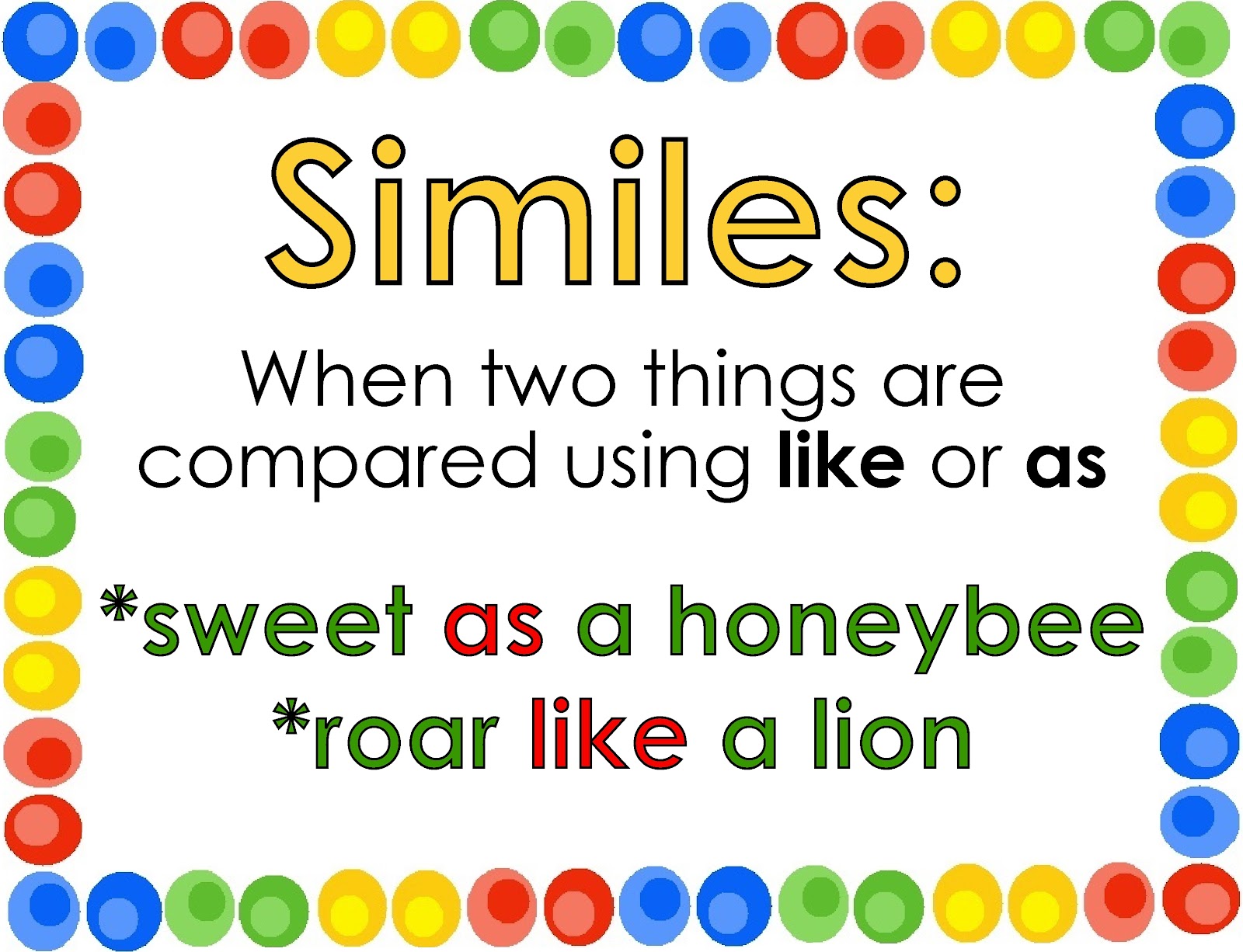 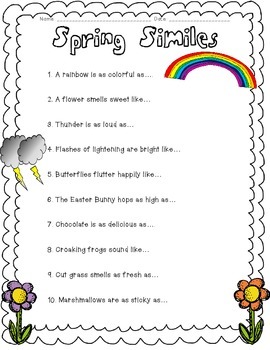 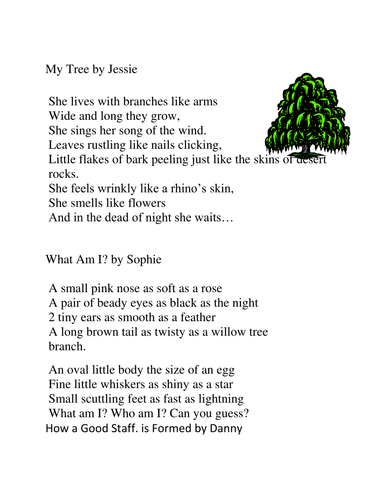 Year 2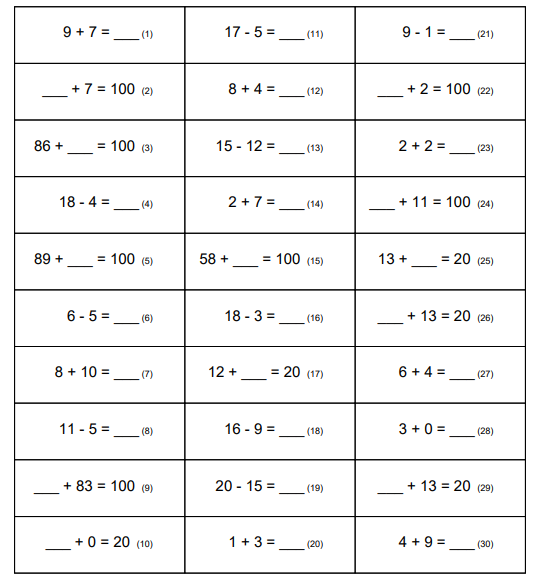 Week 2 Arithmetic Challenge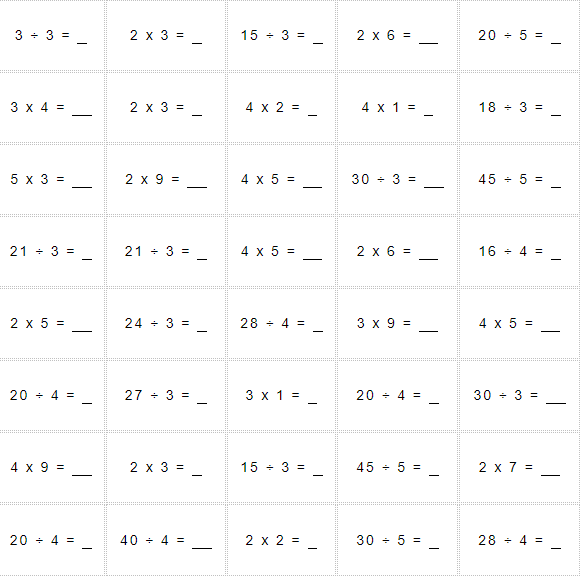 